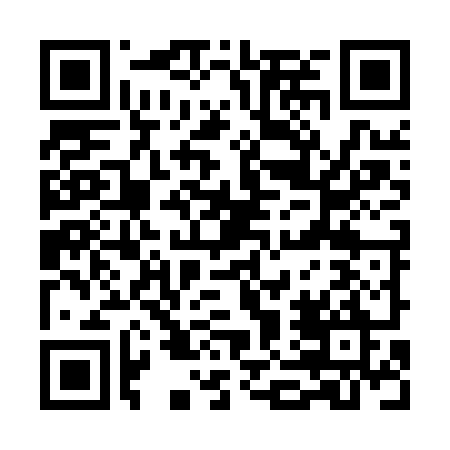 Ramadan times for Cacilhas, PortugalMon 11 Mar 2024 - Wed 10 Apr 2024High Latitude Method: Angle Based RulePrayer Calculation Method: Muslim World LeagueAsar Calculation Method: HanafiPrayer times provided by https://www.salahtimes.comDateDayFajrSuhurSunriseDhuhrAsrIftarMaghribIsha11Mon5:265:266:5412:474:566:416:418:0412Tue5:245:246:5312:474:576:426:428:0513Wed5:235:236:5112:474:586:436:438:0614Thu5:215:216:5012:464:586:446:448:0715Fri5:195:196:4812:464:596:456:458:0816Sat5:185:186:4612:465:006:466:468:0917Sun5:165:166:4512:455:016:476:478:1018Mon5:155:156:4312:455:016:486:488:1119Tue5:135:136:4212:455:026:496:498:1220Wed5:115:116:4012:455:036:506:508:1321Thu5:095:096:3912:445:046:516:518:1422Fri5:085:086:3712:445:046:526:528:1623Sat5:065:066:3512:445:056:526:528:1724Sun5:045:046:3412:435:066:536:538:1825Mon5:035:036:3212:435:066:546:548:1926Tue5:015:016:3112:435:076:556:558:2027Wed4:594:596:2912:425:086:566:568:2128Thu4:584:586:2812:425:086:576:578:2229Fri4:564:566:2612:425:096:586:588:2330Sat4:544:546:2512:425:106:596:598:2431Sun5:525:527:231:416:108:008:009:261Mon5:515:517:211:416:118:018:019:272Tue5:495:497:201:416:128:028:029:283Wed5:475:477:181:406:128:038:039:294Thu5:455:457:171:406:138:048:049:305Fri5:435:437:151:406:138:058:059:316Sat5:425:427:141:406:148:068:069:337Sun5:405:407:121:396:158:078:079:348Mon5:385:387:111:396:158:088:089:359Tue5:365:367:091:396:168:098:099:3610Wed5:355:357:081:386:168:108:109:37